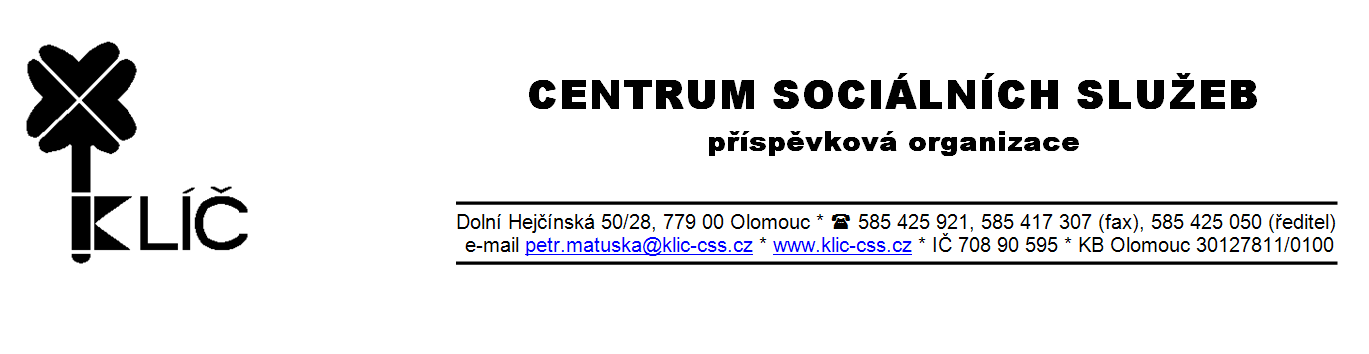 Čj: KLIC 177/2020TrustWire, s.r.o.Milan  K o z á kVéska 8783 16 DolanyV Olomouci 9. března 2020Objednávka antivirového systémuVážený pane Kozáku,na základě průzkumu trhu, byla Vaše cenová nabídka vyhodnocena jako nejvýhodnější. Žádáme Vás o dodání a instalaci antivirového systému Eset Secure Office plus v počtu 92 licencí. Preferujeme nákup licence na tři roky, pokud nedojde k nestandartnímu omezení služeb ze strany dodavatele.Instalaci prosím proveďte nejpozději do konce března 2020. Děkujeme a jsme s pozdravemPaedDr. Petr M a t u š k a, Ph.D.ředitel Klíče - CSS, p. o. Akceptace objednávky dne: